D XXXTitle of PublicationAuthor Name, Title, Department NameSecond Author, Title, Department Name Introductory paragraph.  Sed arcu non odio euismod lacinia at. Molestie nunc non blandit massa enim nec dui. Felis imperdiet proin fermentum leo vel orci porta non pulvinar. Facilisis sed odio morbi quis. Amet facilisis magna etiam tempor orci eu. Iaculis at erat pellentesque adipiscing commodo elit at imperdiet. In hac habitasse platea dictumst. Tristique senectus et netus et malesuada fames ac turpis egestas. Id aliquet lectus proin nibh nisl condimentum id. Montes nascetur ridiculus mus mauris vitae ultricies leo integer. Aliquet enim tortor at auctor urna nunc id cursus. Ut sem nulla pharetra diam. Imperdiet massa tincidunt nunc pulvinar sapien et. Scelerisque varius morbi enim nunc faucibus a pellentesque. Pretium nibh ipsum consequat nisl vel pretium lectus quam id. Aliquam etiam erat velit scelerisque in. Vulputate ut pharetra sit amet aliquam id diam maecenas ultricies. Ultrices mi tempus imperdiet nulla malesuada. Arcu odio ut sem nulla pharetra diam. Hac habitasse platea dictumst vestibulum rhoncus est.Header 1Aliquet enim tortor at auctor urna nunc id cursus. Ut sem nulla pharetra diam. Imperdiet massa tincidunt nunc pulvinar sapien et. Scelerisque varius morbi enim nunc faucibus a pellentesque. Pretium nibh ipsum consequat nisl vel pretium lectus quam id.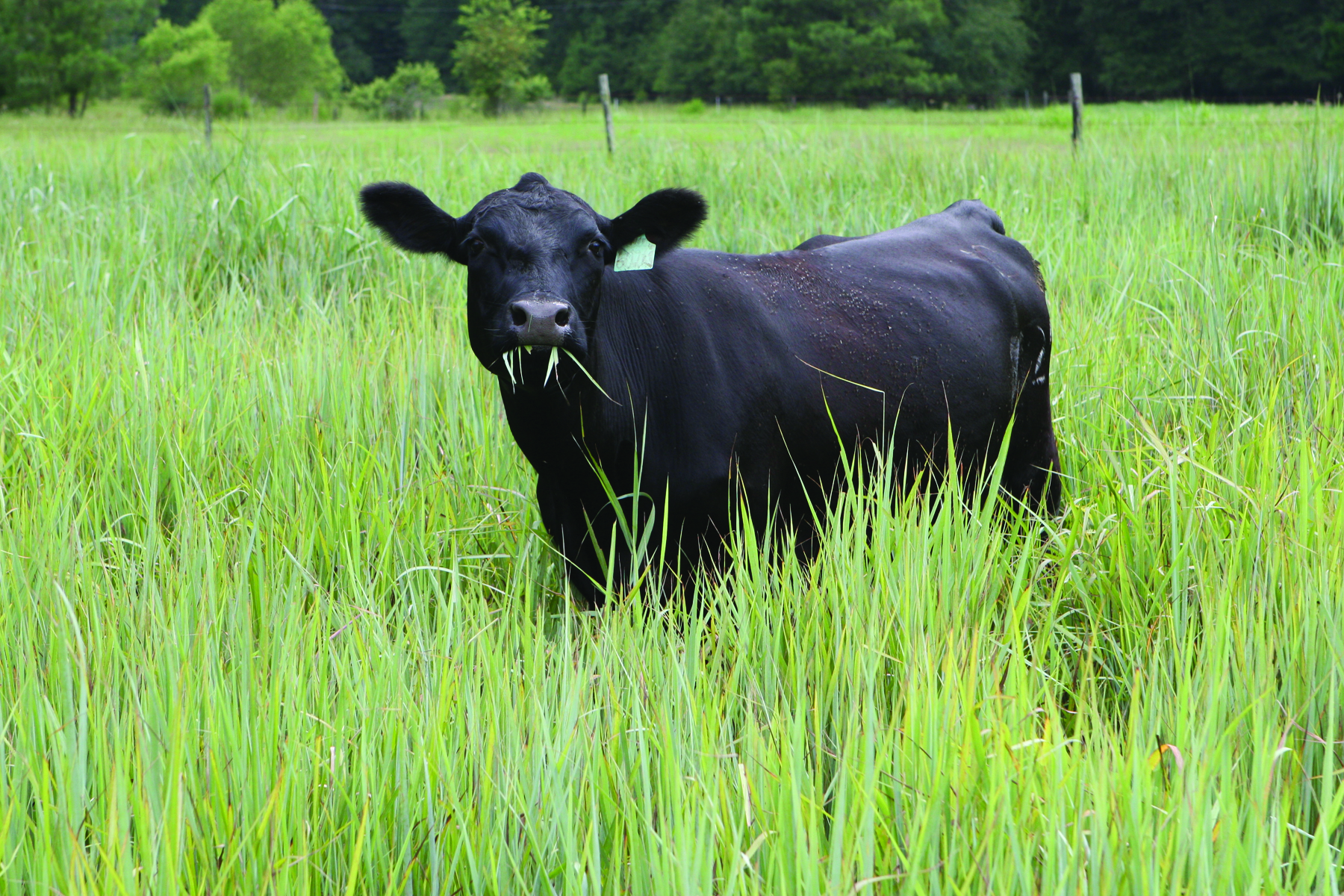 Bulleted ListBulleted ListHeader 2Ligula ullamcorper malesuada proin libero nunc consequat interdum varius. Sit amet est placerat in egestas. Euismod quis viverra nibh cras. Vel fringilla est ullamcorper eget. Adipiscing at in tellus integer feugiat scelerisque varius morbi enim. Dolor sit amet consectetur adipiscing elit. Amet consectetur adipiscing elit duis. Ligula ullamcorper malesuada proin libero nunc consequat. Sagittis id consectetur purus ut. 

Maecenas ultricies mi eget mauris. Eget arcu dictum varius duis at consectetur lorem donec. Metus dictum at tempor commodo ullamcorper a lacus. Arcu cursus vitae congue mauris rhoncus. Ipsum faucibus vitae aliquet nec ullamcorper sit amet risus nullam. Felis imperdiet proin fermentum leo vel orci porta. Ultricies tristique nulla aliquet enim. Egestas quis ipsum suspendisse ultrices gravida dictum fusce ut placerat. Header 2Tincidunt tortor aliquam nulla facilisi cras fermentum odio eu. Ac tincidunt vitae semper quis. Cras adipiscing enim eu turpis egestas pretium aenean pharetra. Amet purus gravida quis blandit turpis cursus. Mauris pharetra et ultrices neque ornare aenean euismod elementum. Mi eget mauris pharetra et. Amet venenatis urna cursus eget nunc scelerisque viverra. 
Header 3Sed arcu non odio euismod lacinia at. Molestie nunc non blandit massa enim nec dui. Felis imperdiet proin fermentum leo vel orci porta non pulvinar. Facilisis sed odio morbi quis. Amet facilisis magna etiam tempor orci eu. Iaculis at erat pellentesque adipiscing commodo elit at imperdiet. In hac habitasse platea dictumst. Tristique senectus et netus et malesuada fames ac turpis egestas. Id aliquet lectus proin nibh nisl condimentum id. Montes nascetur ridiculus mus mauris vitae ultricies leo integer. Aliquet enim tortor at auctor urna nunc id cursus. 
[UT Extension Logo Bar will be inserted by a UTIA Marketing & Communications at the bottom of each front page. This text is a placeholder for this space.]Header 1Lorem ipsum dolor sit amet, consectetur adipiscing elit, sed do eiusmod tempor incididunt ut labore et dolore magna aliqua. Risus nec feugiat in fermentum posuere. Vulputate eu scelerisque felis imperdiet proin fermentum leo vel orci. Lacinia quis vel eros donec ac odio tempor orci dapibus. Nunc consequat interdum varius sit amet mattis. Amet consectetur adipiscing elit pellentesque habitant morbi tristique senectus et. Venenatis lectus magna fringilla urna porttitor rhoncus. Venenatis urna cursus eget nunc scelerisque viverra mauris in. Ipsum faucibus vitae aliquet nec ullamcorper sit amet risus. In fermentum posuere urna nec. Vitae congue eu consequat ac felis.Header 2Lorem ipsum dolor sit amet, consectetur adipiscing elit, sed do eiusmod tempor incididunt ut labore et dolore magna aliqua. Risus nec feugiat in fermentum posuere. Vulputate eu scelerisque felis imperdiet proin fermentum leo vel orci. Lacinia quis vel eros donec ac odio tempor orci dapibus. Nunc consequat interdum varius sit amet mattis. Amet consectetur adipiscing elit pellentesque habitant morbi tristique senectus et. Venenatis lectus magna fringilla urna porttitor rhoncus. Venenatis urna cursus eget nunc scelerisque viverra mauris in. Ipsum faucibus vitae aliquet nec ullamcorper sit amet risus. In fermentum posuere urna nec. Vitae congue eu consequat ac felis.
Numbered ListNumbered ListNumbered ListNumbered List
Header 3Lorem ipsum dolor sit amet, consectetur adipiscing elit, sed do eiusmod tempor incididunt ut labore et dolore magna aliqua. Risus nec feugiat in fermentum posuere. Vulputate eu scelerisque felis imperdiet proin fermentum leo vel orci. Lacinia quis vel eros donec ac odio tempor orci dapibus. Nunc consequat interdum varius sit amet mattis. Amet consectetur adipiscing elit pellentesque habitant morbi tristique senectus et. Venenatis lectus magna fringilla urna porttitor rhoncus. Venenatis urna cursus eget nunc scelerisque viverra mauris in. Ipsum faucibus vitae aliquet nec ullamcorper sit amet risus. In fermentum posuere urna nec. Vitae congue eu consequat ac felis.[A Footer will be included at bottom of each page except for first & last pages. Footer will include Pub #, Title & Page #. Do not try to include them in this word document – UTIA Marketing & Communications will add it in a final edit.]Header 2Lorem ipsum dolor sit amet, consectetur adipiscing elit, sed do eiusmod tempor incididunt ut labore et dolore magna aliqua. Risus nec feugiat in fermentum posuere. Vulputate eu scelerisque felis imperdiet proin fermentum leo vel orci. Lacinia quis vel eros donec ac odio tempor orci dapibus. Nunc consequat interdum varius sit amet mattis. Amet consectetur adipiscing elit pellentesque habitant morbi tristique senectus et. Venenatis lectus magna fringilla urna porttitor rhoncus. Venenatis urna cursus eget nunc scelerisque viverra mauris in. Ipsum faucibus vitae aliquet nec ullamcorper sit amet risus. In fermentum posuere urna nec. Vitae congue eu consequat ac felis.Header 3Lorem ipsum dolor sit amet, consectetur adipiscing elit, sed do eiusmod tempor incididunt ut labore et dolore magna aliqua. Risus nec feugiat in fermentum posuere. Vulputate eu scelerisque felis imperdiet proin fermentum leo vel orci. Lacinia quis vel eros donec ac odio tempor orci dapibus. Nunc consequat interdum varius sit amet mattis. Amet consectetur adipiscing elit pellentesque habitant morbi tristique senectus et. Venenatis lectus magna fringilla urna porttitor rhoncus. Venenatis urna cursus eget nunc scelerisque viverra mauris in. Ipsum faucibus vitae aliquet nec ullamcorper sit amet risus. In fermentum posuere urna nec. Vitae congue eu consequat ac felis.UTIA STACKED LOGO
On the Final Page.
Designers will add the logo here.
D XXX  DA/YR  Programs in agriculture and natural resources, 4-H youth development, family and consumer sciences, and resource development. University of Tennessee Institute of Agriculture, U.S. Department of Agriculture and county governments cooperating. UT Extension provides equal opportunities in programs and employment.COLUMN 1COLUMN 2COLUMN 3Please1**Distribute3*Columns1***And1****Rows 3*Evenly2**